 ПЕРЕСАДКА ПАССАЖИРОВ С ОТМЕНЕННОГО РЕЙСА НА МЕЖДУНАРОДНОМ НАПРАВЛЕНИИ.На Международных направлениях вынужденную пересадку производим в первоначальном бронирование, как на стыковочные рейсы АК U6, так и на прямые рейсы АК U6.Пересадка с прямого рейса U6 на стыковочный рейс U6 (изменение маршрута)             В старой брони перебронировать на стыковочные рейсы U6 – подкласс для пересадки согласовывается с отделом продаж Авиакомпании.--- TST RLR SFP ---                                                             RP/SVXU6098R/SVXU6098R            AA/SU  11NOV15/0545Z   5ZTTW4                 1.TEST/TESTIC                                                                 2.U6 727 E 24JAN 7 SVXFCO UN1         0620 0800   *1A/E* РЕЙС ОТМЕНЕН  ПЕРЕСАДИЛИ НА СЛЕДУЮЩИЙ РЕЙС3.U6 701 S 24JAN 7 SVXPRG HK1          0825 0910   *1A/E*                    4.U65518 S 24JAN 7 PRGFCO HK1       2  1640 1835   *1A/E*                    5.AP M+791263898044                                                           6.AP A+88007700262                                                            7.TK OK11NOV/SVXU6098R//ETU6                                                  8.SSR DOCS U6 HK1 P/RUS/652850882/RUS/20JUL82/M/20JUL18/TEST/T                       ESTIC                                                                    9.FA PAX 262-2425617276/ETU6/RUB15050/11NOV15/SVXU6098R/998060                       70/S2                                                                    Добавить новый сегмент в существующую маскуTST:TTU/S3-4 где 3-4 – сегменты по которым не совершен перелет Обратите внимание! В маску  должны быть  включены  все сегменты (новые и старые), перелет  по которым не совершен.Удалить старый сегмент: XE2Перевести маску в обмен: TTI/T2/EXCH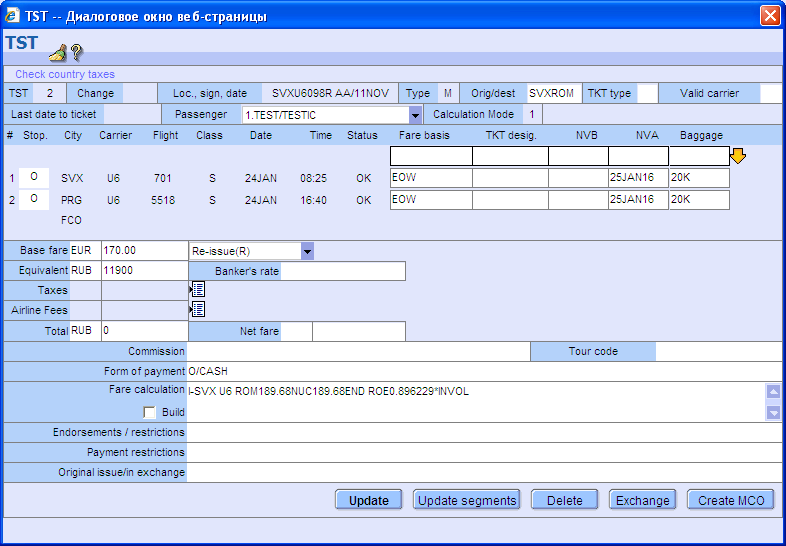 5. Открыть маску:TQT Заполнить свободные поля в маске (перенести информацию из старого билета, нажать UPDATE)Код тарифа (FARE BASIS) – EOWДата вылета – (NVA) – 25JAN16  Багаж (BAGGAGE) – 1PCРасчет (FARE CALCULATION) - расчетная строка остается, как в старом билете, добавить индикатор I– в начало строки, указать в конце строки * INVOLTTI/T2/CI-SVX U6 ROM189.68NUC189.68END ROE0.896229*INVOLСоздать FO элемент: FO*L9, где 9 – номер линии FHE элемента с номером билетаВнести изменения в форму оплаты: FP O/CASHОформить новый билет:TTP/T2/RTгде Т2-номер маски--- TST RLR SFP ---                                                             R/SVXU6098R/SVXU6098R            AA/SU  11NOV15/0619Z   5ZTTW4                 1.TEST/TESTIC                                                                 2. U6 701 S 24JAN 7 SVXPRG HK1          0825 0910   *1A/E*                    3. U65518 S 24JAN 7 PRGFCO HK1       2  1640 1835   *1A/E*                         OPERATED BY OK726 M                                                        4. AP M+791263898044                                                           5. AP A+88007700262                                                            6. TK OK11NOV/SVXU6098R//ETU6                                                  7. SSR DOCS U6 HK1 P/RUS/652850882/RUS/20JUL82/M/20JUL18/TEST/T                       ESTIC                                                                    8. FA PAX 262-2425617277/ETU6/RUB0/11NOV15/SVXU6098R/99806070                         /S2-3                                                                    9. FHE PAX 262-2425617276                                                      10.FB PAX 1100803766 TTP/T2/RT OK ETICKET/S2-3                                 11.FO 262-2425617276SVX11NOV15/99806070/262-24256172765E1                      12.FP O/CASH                                                                   Проверить маршрут в новом билете:  TWD/TKT262-2425617277TWD/TKT262-2425617277TKT-2622425617277        RCI-                     1A  LOC-5ZTTW4                 OD-SVXROM  SI-      FCMI-1   POI-SVX  DOI-11NOV15  IOI-99806070                   1.TEST/TESTIC               ADT            S I                                1 OSVX U6 701   S 24JAN0825 OK EOW           O        25JAN 1PC                2 OPRG U65518OK S 24JAN1640 OK EOW           A        25JAN 1PC                    FCO                                                                         FARE   R EUR       170.00                                                       EQUIV    RUB        11900                                                       TOTAL    RUB       NO ADC                                                       /FC I-SVX U6 ROM189.68NUC189.68END ROE0.896229*INVOL                            FO 262-2425617276SVX11NOV15/99806070/262-2425617276                             FP O/CASH                                                                       Внимание: В первоначальном билете  статус купона должен закрыться на Exchange.